25 января вы сможете познакомиться с видео - выставкой работ  участников студии изобразительного искусства «Феникс» Балтымской сельской библиотеки-клуба «Зимняя фантазия», руководитель Талипова Ирина Владиславовна 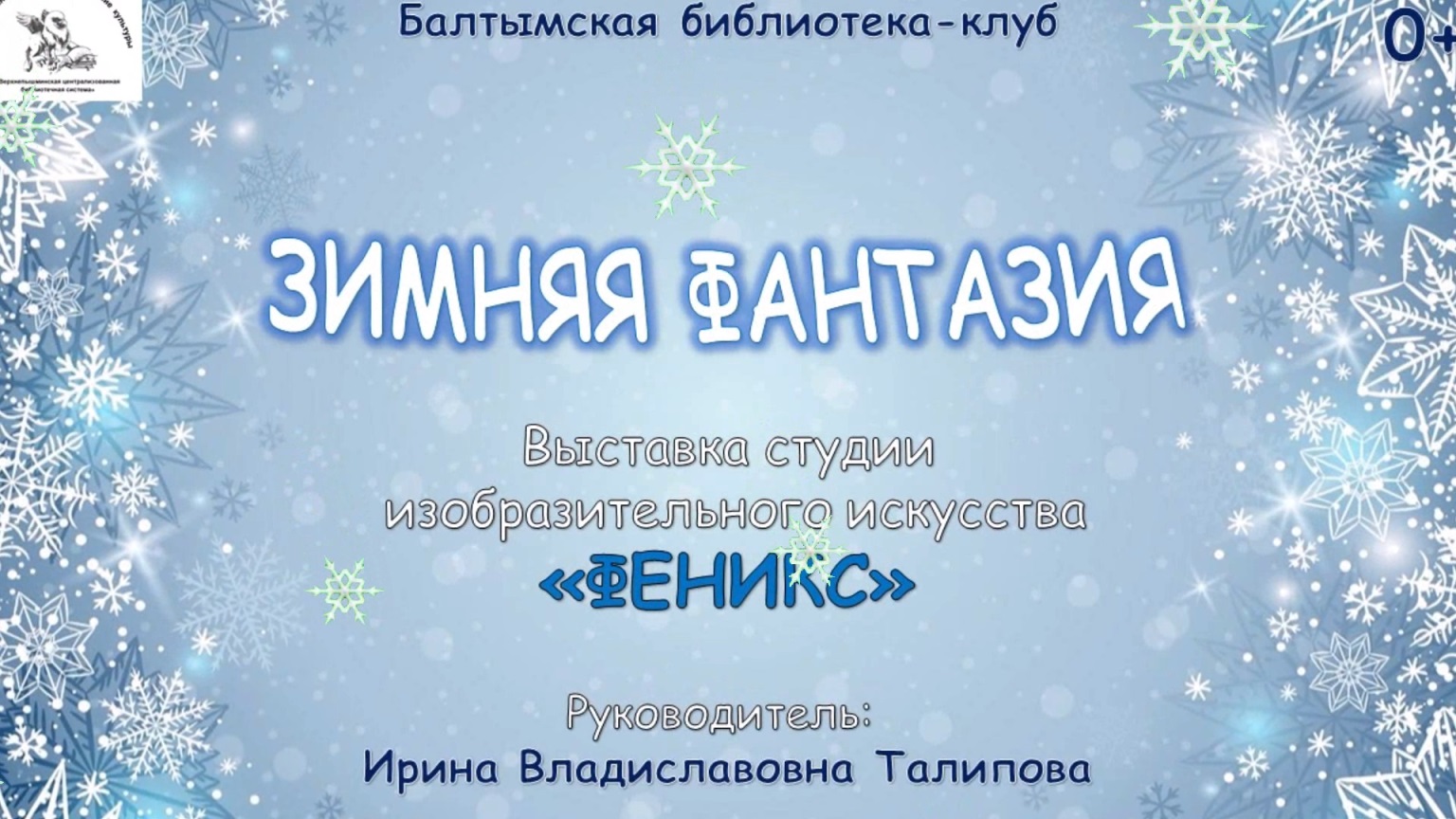 